FORMULAR DE APLICAŢIE                                                                                                                              AVIZAT,                                                                                    Inspector educație permanentă și                                                        activități extrașcolare I.S.J. Botoșani,							              prof. Mihaela-Gabriela ȚĂRANUA. INFORMAŢII DESPRE APLICANTB. INFORMAŢII DESPRE PROIECT( tot formularul se completează cu caracter 12 Times New Roman)D. PREZENTAREA PROIECTULUIE. DEVIZ ESTIMAT DE CHELTUIELIIntroduceti cate randuri sunt necesare.F. INFORMAŢII DESPRE UNITATEA DE ÎNVĂŢĂMÂNTF.1. Descrierea unităţii de învăţământF.2. Cadre didactice şi elevi care participă la proiect F.3. Participări anterioare la alte programe/proiecte finantate si / nefinantate.G. INFORMAŢII DESPRE POTENŢIALI PARTENERITabelul se multiplica pentru fiecare unitate scolara partenera. Rubricile pentru care nu exista informatie se completeaza cu formula „nu este cazul”.Tabelul se multiplica pentru fiecare institutie/organizatie partenera. Rubricile pentru care nu exista informatie se completeaza cu formula „nu este cazul”.Director,                                                                                            Coordonator proiect,prof.									prof.       Avizat C.A.                                                                                      Data,Numele instituţiei/unităţii de învăţământ aplicanteAdresa completăNr. de telefon/fax      /Adresă poştă electronicăCoordonator proiect/PERSOANĂ DE CONTACTCoordonator proiect/PERSOANĂ DE CONTACTCoordonator proiect/PERSOANĂ DE CONTACTNume, PrenumeFuncţiaDl./ D-na  Adresa completăAdresă poştă electronicăB.1. Titlul proiectului B.2. Precizați tipul activității principale din cadrul proiectului (concurs; festival; festival-concurs; proiect social; expoziție; simpozioane doar pentru elevi;) selectați un singur tip de activitate; pe celelalte le ștergeți din formular)B.3. Categoria în care se încadrează proiectul:(bifaţi categoria în care se încadrează proiectul dumneavoastră)cultural- artistictehnico-stiintificsportiv-turisticcetatenie democratica altele (precizaţi)     B4: Ediţia nr.................B5: Număr participanţi la proiect:.............. (se va preciza numărul total al participanților, nu cel al unităților participante)B6: Proiectul este cu participare:     directă,      indirectă,      online.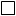 C. REZUMATUL PROIECTULUI/descrierePrezentaţi următoarele elemente ale proiectului dumneavoastră:Număr de elevi şi număr de cadre didactice implicate;Beneficiarii direcţi şi indirecţi;Activităţi propuse, în ordinea în care se vor desfăşura; Descrierea activităţii principale și data de desfășurare;Impactul educativ estimat asupra grupului țintă.D.1. Prezentati: analiza de nevoi, concordanta cu prioritatile MECTS, obiectivul general ale proiectului si precizaţi ţinta strategică a Planului de Dezvoltare Scolara, din care derivă obiectivul general al proiectului(max. 1 pagina)1.Argument justificare, context (analiză de nevoi)  2.Tinta strategica din D.2. Scrieţi obiectivul general si obiectivele specifice ale proiectuluiD.3. Descrieţi grupul / grupurile țintă căruia i se adresează proiectul si nevoile acestuia/acestoraD.4. Durata proiectului(minim 3 luni)D.5. Descrieţi activităţile utilizând pentru fiecare activitate fişa de mai jos(multiplicati fisa pentru fiecare activitate in parte.). Pentru data/perioada de desfasurare, mentionati Luna 1, Luna 2, etc.Activitatea nr.:Titlul activităţii:Tipul activităţii:Data/perioada de desfăşurare:Locul desfăşurării:Numărul de participanţi pentru fiecare categorie (elevi, cadre didactice, parinti, reprezentanti ai comunitatii etc):Responsabil:Beneficiari:Metode/mijloace de realizare:Modalităţi de evaluare:Descrieţi pe scurt activitatea, în cel mult 5-10 rânduri:D.6. Descrieţi rezultatele aşteptate ca urmare a implementarii proiectului (cantitative si calitative)D.7. Prezentaţi modalitatile de monitorizare si evaluare a progresului proiectului
si a rezultatelor asteptate. Precizati indicatorii de evaluare.D.8. Arătaţi care sunt beneficiarii direcţi şi indirecţi ai proiectuluiD.8. Arătaţi care sunt beneficiarii direcţi şi indirecţi ai proiectuluiD.9. Descrieţi impactul estimat al implementării proiectului asupra grupului ţintă (elevi, cadre didactice, scoala, comunitate educativa largita, comunitate locala)D.9. Descrieţi impactul estimat al implementării proiectului asupra grupului ţintă (elevi, cadre didactice, scoala, comunitate educativa largita, comunitate locala)D.10. Arătaţi cum veţi asigura continuitatea /sustenabilitatea proiectuluiD.11. Menţionaţi activităţile de diseminare pe care intenţionaţi să le realizaţi în timpul implementării proiectului şi după încheierea acestuia(in scoala, in comunitatea educativa largita, in comunitatea locala)D.12. Arătaţi care sunt valoarea adaugata / elementele de noutate ale proiectuluiD.13. Specificaţi care sunt partenerii implicaţi în proiect şi arătaţi în ce constă parteneriatul cu comunitatea locală, cu altă şcoală şi/sau cu o firmă/companie locală sau organizaţie, dacă este cazul (cel mult o pagină) Nr. crt.Descrierea cheltuielilorFonduri propriiFinanţare externaTotal sumăNr. crt.Descrierea cheltuielilorFonduri propriiFinanţare externaTotal sumă1.2.....TOTAL Tipul unităţii de învăţământ(gradinita, scoala primara / gimnaziala, liceu, palat, club)PJ / Structura          DA          NUNumărul cadrelor didactice Total :		Femei: 	Bărbaţi:	Numărul elevilor înmatriculaţiTotal :		Fete: 		Băieţi:	Numărul cadrelor didactice participante la proiect  	Total :		Femei: 	Bărbaţi:Numărul elevilor participanţi la proiectTotal :		Fete: 		Băieţi:	Discipline de studiu implicate in proiectNumărul claselor/ grupelor/cercurilor participante la proiect şi tipul/profilul acestora	DA ( în acest caz, completaţi tabelul de mai jos)	NU	DA ( în acest caz, completaţi tabelul de mai jos)	NU	DA ( în acest caz, completaţi tabelul de mai jos)	NUAnFinanţat de către / nefinantatTitlul proiectuluiG.1. Instituţia parteneră, dacă o altă unitate de învăţământ este implicată în proiectAdresa completăNr. de telefon/faxAdresă poştă electronică /Pagină InternetNumele şi funcţia persoanei de contact:G.2. Numele firmei/companiei, organizaţiei sau instituţie (se completează numai dacă o firmă/companie locală, organizaţie sau instituţie este parteneră în proiect) Domeniul de activitateAdresa completăNr. de telefon/faxAdresă poştă electronică/Pagină de InternetNumele şi funcţia persoanei de contact